Урок в 8 «Б» по  теме  « Степень с целым   показателем и его свойства »                                                           (урок проведён в рамках методической недели 08.05.2012г.)Эпиграф  к уроку«Пусть кто-нибудь попробует вычеркнуть из  математики   степени , и он увидит, что без них далеко не уедешь».М.В. ЛомоносовЦели урока:Образовательные: познакомить  учащихся  с понятием  степени  с  целым   показателем   и  её свойствами. Научить применять изученные понятия и свойства при вычислениях и преобразованиях.Развивающие: развивать умения применять теоретические знания на практике. Развивать познавательную активность, мышление, внимание и память, умение слушать товарища, математическую речь.Воспитательные: воспитание интереса к  математике , активности, аккуратности, дисциплинированности, умение общаться.Ход урока.1. Организационный этап.2. Мотивация урока.Надеюсь, что сегодня на уроке нас ждет и успех, и радость. И мы, работая в коллективе, покажем свою одарённость.Будьте внимательны в течение урока. Думайте, спрашивайте, предлагайте – так как дорогой к истине мы будем идти вместе.3. Актуализация изучения темы.А начать наш урок я хотела бы с выяснения вопроса: встречался кто-нибудь из вас в повседневной жизни со словом «степень»? Давайте приведем примеры словосочетаний из жизни, в которых оно используется, и попытаемся с их помощью разобраться, что же в жизни означает слово «степень».Ответы учащихся:- точности-степень усвоения- качества знанийУчительКаким же близким по смыслу словом можно заменить слово “степень”?А где мы можем уточнить его значение?Ученик :(в толковом словаре) -  Степень  – это мера, сравнительная величина; уровень чего-нибудь.- Слово “ степень ” находит широкое применение  и  в  математике .Группа «Информаторы»1. Дайте определение  степени   с   натуральным   показателем . ( Степенью  числа а  с   натуральным   показателем  n, большим 1, называется произведение n множителей, каждый из которых равен а.)2. Как называется число, которое возводим в  степень ? (Число, которое возводим в степень, называют основанием)3. Как называется число, в которое возводим степень? (Число, в которое возводим степень, называют  показателем )4. Какое число получаем при возведении в степень положительного числа? (При возведении в степень положительного числа получаем положительное число)5. Какое число получаем при возведении отрицательного числа с четным  показателем ? (При возведении отрицательного числа с четным  показателем  получаем положительное число)6. Какое число получаем при возведении отрицательного числа с нечетным  показателем ? (При возведении отрицательного числа с нечетным  показателем  получаем отрицательное число)Также устно, с полным объяснением, вычислить: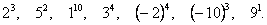 Решить № 226, 227, 228.4. Изучение нового материала.Взгляните на число. 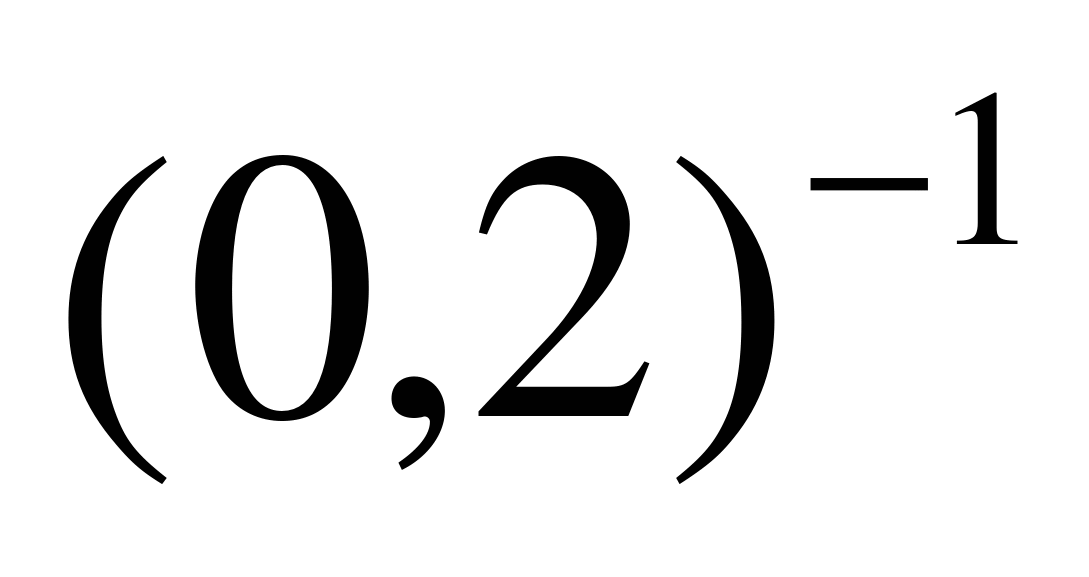 . Как вы думаете, это положительное или отрицательное число?"Не верь глазам своим" - сказал бы Козьма Прутков тому, кто считает это число отрицательным.  И  сейчас мы разберемся, что вообще означает такая запись.Историческая справка .(Информаторы) Отрицательные  показатели   степени  ввел еще в 15 веке  математик  Шюке. Англичанин Джон Валлис впервые рассмотрел вопрос о целесообразности употребления отрицательных  показателей . Исаак Ньютон стал применять их систематически. В одном из писем в 1676 г. Ньютон указал: "Как алгебраисты вместо АА, ААА  и  т.д. пишут А2, А3 и т.д., так я ... вместо 1/а, 1/а2, 1/а3 пишу а-1, а-2, а-3и т.д."Задание 1. Представьте каждое из этих чисел в виде степени числа 10:...1000,100,10, 1, 1/10, 1/100,1/1000... (... 103, 102, 101, 10°, 1/101, 1/102, 1/103...) Задание 2. Подпишите под этими числами  показатели  степеней:3, 2, 1, 0,....Продолжив этот ряд, мы получим числа -1, -2, -3  и  т.д.Сравним  показатели  соседних степеней.  Показатель  каждой степени на 1 меньше следующего. Распространим этот закон на числа справа от 10°. Получим: 1/101 = 10-1, 1/102 = 10-2...Получается такая строка:10-3, 10-2, 10-1, 10°, 101, 102, 103...Вопрос. Можем ли мы взять  степень  с другим основанием? С любым?Ответ. Кроме 0.Вывод. Итак, мы можем это соглашение распространить на любое число а, отличное от нуля. Запишите в тетради формулу: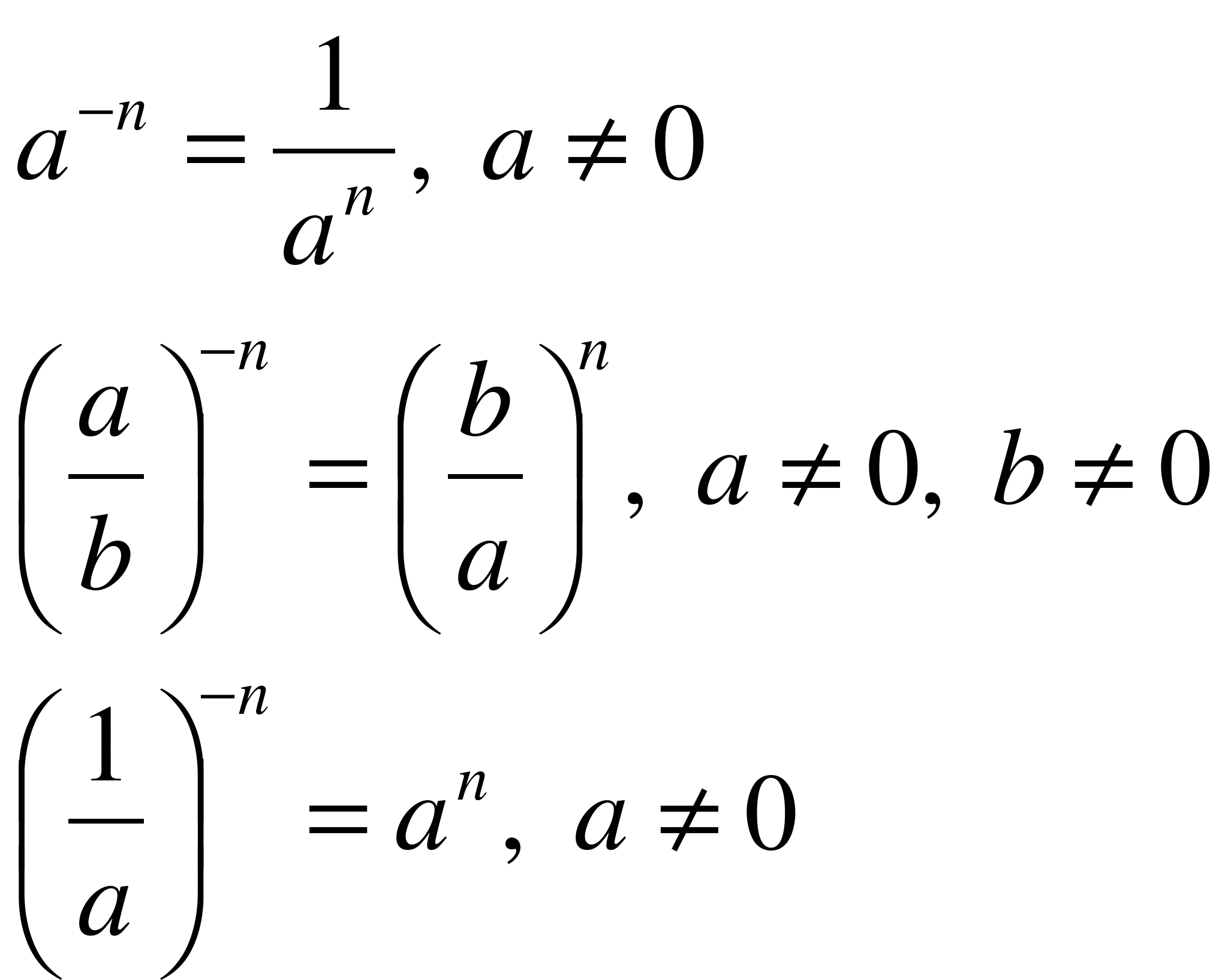 Работа  с учебникомЗадание3.. Вычисли значение выражения: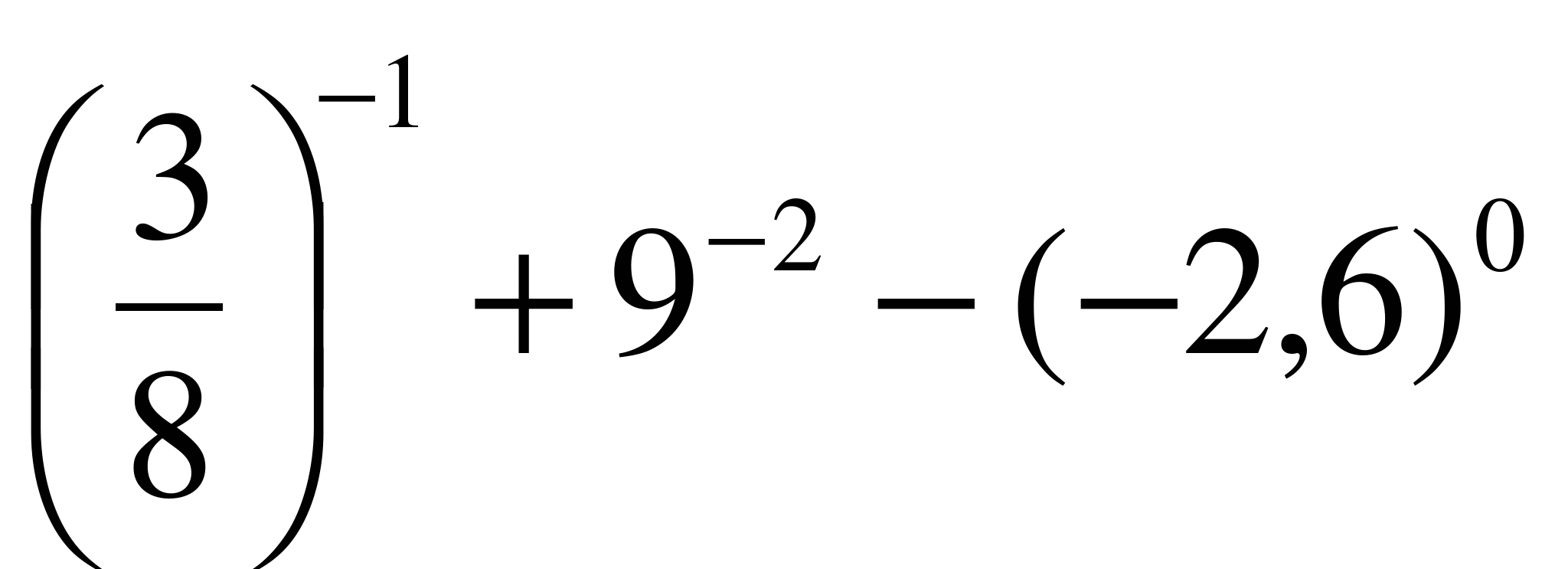 обобщить алгоритм вычисления значений такого типа выражений (содержащих  степень  с отрицательным  показателем ).1) Выполнить возведение в  степень ;2) Выполнить действия с дробями;3) Заменить  степени  с отрицательными  показателями  на  степени   с   натуральными   показателями . Верная последовательность выполнения шагов:Заменить  степени  с отрицательными  показателями  на  степени   с   натуральными   показателями ; Выполнить возведение в  степень ;3) Выполнить действия с дробями. Вопрос. Имеет ли смысл выражение 0-5? Ответ. Нет, т.к. основание  степени  с отрицательным  показателем  должно быть отлично от нуля. Вывод. 0n имеет смысл только при положительных значениях n.Группа «Великаны»             Наша система счисления создана индусами. Она была завезена в Европу арабами и потом распространилась по всему миру. Система названий, принятая почти во всем мире, связана с названием классов.1 класс – класс единиц.2 класс – класс тысяч.3 класс – класс миллионов.4 класс – класс биллионов или миллиардов.5 класс – класс триллионов.6 класс – класс квадриллионов.7 класс – класс квинтиллионов.8 класс – класс секстиллионов.Далее идут септиллион, октиллион, нониллион, дециллион.  Конечно, зная такие огромные числа, в этом случае запись числа занимает много места и мало наглядна, неудобно было бы с ними работать . Поэтому решено было изменить написание таких чисел. При записи больших чисел часто используют степень числа 10.Таким образом,Тысяча – 1000 = 103Миллион – 1000000 - 106Биллион – 1000000000=109Триллион  - 1000000000000 = 1012Квадриллион – 1000000000000000=1015Квинтиллион – 1000000000000000000 = 1018Секстиллион – 1000000000000000000000=1021Септиллион – 1000000000000000000000000=1024Октиллион – 1000000000000000000000000000=1027. Например, большим числом выражается масса Земли – 

5980000000000000000000000 кг. 

Давайте с помощью таблицы его прочитаем.


На доске таблица названий больших чисел.


МИЛЛИОН – 6                                

 МИЛЛИАРД – 9

ТРИЛЛИОН – 12

КВАДРИЛЛИОН – 15

КВИНТИЛЛИОН – 18

СЕКСТИЛЛИОН – 21

СЕПТИЛЛИОН – 24

ОКТИЛЛИОН – 27

НОНИЛЛИОН – 30

ДЕЦИЛЛИОН – 33 Величайший числовой гигант скрывается в том воздухе, которым мы дышим. Каждый кубический сантиметр воздуха, каждый наперсток заключает в себе 27 квинтиллионов (т. е. 27 с 18 нулями) мельчайших частиц, называемых «молекулами».Невозможно даже представить себе, как велико это число. Если бы на свете было столько людей, для них буквально недостало бы места на нашей планете. В самом деле: поверхность земного шара, считая все его материки и океаны,- равна 500 миллионам кв. км. Раздробив  в квадратные метры,  получим   500 000 000 000 000кв.м.Поделим 27 квинтиллионов на это число, и мы получим 54 000. Это означает, что на каждый квадратный метр земной поверхности приходилось бы более 50 тысяч человек!Но эти названия почти не используются. Астрономы и физики, имеющие дело с большими числами, предпочитают записывать числа с помощью степени числа десять. Есть еще одно число – 10100. Для этого числа придумано специальное название – гугол. Примеры некоторых числовых великанов. 1). 509 000 000 кв.км – поверхность земного шара.
2). 149 500 000 км – расстояние от Земли до Солнца.
3). 6 000 000 000 000 000 000 000 т – масса земного шара.Мы с трудом ориентируемся в больших числах, даже миллиона мы как следует себе  не представляем.Каждый из вас умеет складывать, отнимать, умножать и делить числа, которые выражены многими тысячами и даже миллионами.Как представить себе 1 000 000 учащихся? Трудно? Чтобы это представить, посчитайте, на сколько километров протянулась бы шеренга в 1 000 000 учащихся, если бы каждые 2 из них заняли 1м. Почти от Москвы до Санкт-Петербурга протянулась бы эта шеренга! Миллион можно назвать карликом по сравнению с таким числом, как миллиард.. Миллиард – это не просто великан, а великанище. Ведь совсем небольшой промежуток времени – 1 минута. А миллиард таких минут – эта более 19 столетий. Секунда времени в сравнении с часом нам кажется мгновением. Но миллиард секунд – это около 32 лет. 
 Легенда о шахматной доске.Шахматы – одна из самых древних игр. Эта игра была придумана в Индии, и когда индусский царь Шерам познакомился с нею, он был восхищен её остроумием. Царь хотел лично наградить изобретателя за удачную выдумку. Изобретатель, его звали Сета, явился к трону повелителя. Это был скромно одетый ученый, получавший средства к жизни от своих учеников. Сета удивил царя беспримерной скромностью своей просьбы. Сета попросил выдать ему за первую клетку шахматной доски одно пшеничное зерно, за вторую клетку – 2 зерна, за третью – 4, за четвертую – 8, за пятую – 16, за шестую – 32 и т.д.Царь с раздражением сказал, что эта просьба недостойна его щедрости.Придворные математики очень долго вели подсчет. Это оказалось чудовищное число:    18 446 744 073 709 551 615                                                                                                                  (18 квинтиллионов 446 квадриллионов 744 триллиона 73 биллиона 709 миллионов 551 тысяча 615.Группа «Стандарты»Стандарт, это образец эталон, с которого сопоставляется, т. е. когда говорят о стандарте людям легче представить, о чем идет речь.  Стандартный вид числа. В окружающем нас мире мы сталкиваемся с очень большими и с очень маленькими числами. Где вы встречались с такими числами? Если числа очень большие или маленькие удобно ли записывать числа в таком виде? Почему? (занимает много места, времени для записи, сложно запомнить) Как вы считаете, какой выход нашли из этой ситуации. Записать с помощью степени. 598 000 000 000 000 000 Попробуйте записать это число короче. 598∙1015, 59,8∙1016, 5,98∙1017, 0,598∙1018Все результаты верны. Подумайте, посоветуйтесь и выскажите свое мнение, какая же запись может быть стандартной. 5,98∙1017 –почему?Мы представили число в виде двух множителей. Первый множитель число принадлежащее промежутку от 1 до 10 «положительный». Второй множитель число 10 в любой  степени  тоже положительно, а при умножении двух положительных чисел получается только положительное число. -Итак, стандартным видом числа А называется запись вида а∙10n ,где 1≤ а<10.n- порядок числа, n-целое.Группа «Умники» - Ребята какие же действия можно выполнять с выражениями содержащими степеньПример 2. Найти значение выражения 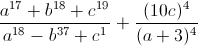 при a = - 1, b = 0, c = 1. 9. Итоги урока. Д/з.Интегрированное домашнее заданиеОбязательный уровень: прочитать п.8. с. 62, 63, устно ответить на вопросы 1 – 2 стр.65; решить №№ 233, 235;Повышенный уровень: решить №№233, 235, 239, 241;Творческий уровень: составьте математическую шифровку, используя  степень  с  целым  отрицательным  показателем .10.Рефлексия.